Základní škola Přerov, Boženy Němcové 16, tel. 581 297 921,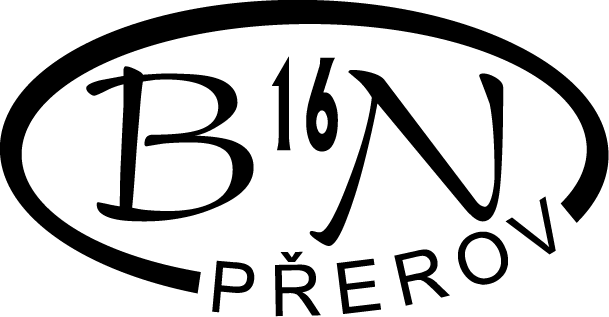 zsbn@zsbn-prerov.cz, https://portal.csicr.cz/Web/600146880/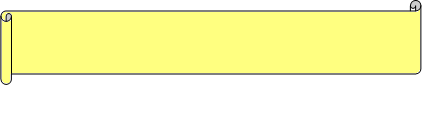 Školní družina BoženkaVážení rodiče,nabízíme Vám možnost zapsat Vaše dítě do školní družiny Základní školy Přerov, Boženy Němcové16.V průběhu celého roku je pro děti připraven bohatý program plný her, soutěží a zábavy:Vycházky do okolí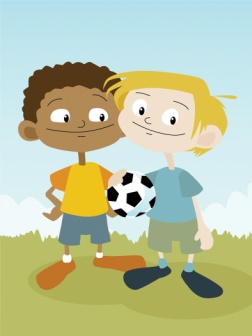 BUBU šouČertovská diskotékaMikulášská nadílkaPosezení u stromečku, vánoční zvyky a tradicePyžamový bálMiss a Missák družinyPěvecká a taneční soutěžPolštářová pártyKuličkiádaPohádkový les – Dětský denExkurze, výstavy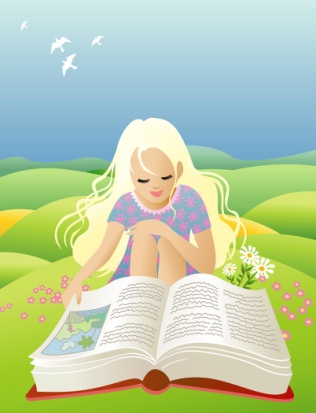 Pohybové aktivitySportovní soutěžeCvičení v tělocvičně Vyprávění, komunitní kruh, besedyDramatizaceKvízy, doplňovačky, hříčkyStolní a společenské hryČetbaZákladní škola Přerov, Boženy Němcové 16, tel. 581 297 921,zsbn@zsbn-prerov.cz, https://portal.csicr.cz/Web/600146880/Milí rodiče, naše škola Vám a Vašim dětem nabízí nadstandardní služby, které jsou poskytované v rámci školního poradenského pracoviště.Nabízíme vám služby speciálního pedagoga, školního psychologa, sociálního pedagoga a kariérového poradce.Nabízíme:poradenství v oboru vzdělávání, výchova či v sociálně právní oblasti,poskytnutí logopedické péče,pomoc při řešení krizových situací žáků,podporu volnočasových aktivit,zprostředkování kontaktu s poradenskými, zdravotnickými a jinými pracovišti, neziskovými organizacemi, státními institucemi,individuální přístup ke každému dítěti – spolupráci učitelů, rodičů a odborníků poradenského pracoviště.